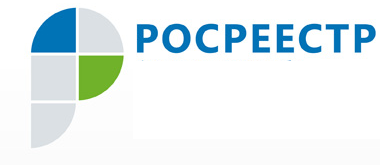 Пресс-релиз 06.05.2020Электронные услуги Росреестра ЮгрыВ 2020 году остаются востребованными электронные услуги Росреестра. В Управлении Росреестра Югры по итогам 1 квартала 2020 года отмечается увеличение количества заявлений на учетно-регистрационные действия, поданных в электронном виде через портал Росреестра.С начала года в Управление поступило более 16 тысяч онлайн заявлений, что превышает показатель аналогичного периода прошлого года на 9 %(2019 - 15 107).Что касается заявлений на регистрацию ипотеки, поданных в электронном виде, то их число за этот период составило 33%.Среди муниципалитетов, лидирующими по оказанию электронных услуг являются Ханты-Мансийск, Нижневартовск и Сургут.Преимущество получения государственной услуги Росреестра в электронном виде: Получение услуги в удобном для заявителя месте, в любом регионе, посредством устройства, имеющего доступ в сеть интернет;Круглосуточная доступность портала, отсутствие очередей;Встроенная система оплаты, сниженный размер госпошлины;Срок получения услуги составит в среднем 3 рабочих дняНапоминаем, что подача документов на кадастровый учет и (или) государственную регистрацию прав и получение сведений из ЕГРН доступна на портале электронных услуг Росреестра (https://rosreestr.ru/site/eservices/).#Росреестр #УправлениеРосреестрапоХМАОЮгре #государственнаярегистрациянедвижимости   #электронные услуги 